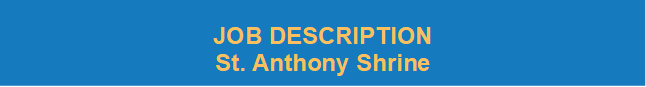 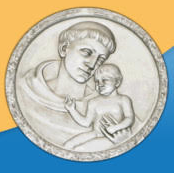 Job Title:		Outpatient ClinicianDepartment:		Father Mychal Judge Center for Counseling and RecoveryLocation:		Boston, MAReports To:		Chief of StaffSummary of PositionSt. Anthony Shrine (the Shrine) is a center for Roman Catholic ministry in Boston, MA, directed by the Franciscan friars of Holy Name Province. The doors of the Shrine boldly proclaim ‘All Are Welcome’, reminding all of the central focus of the Shrine’s ministry that has remained constant for over 70 years. The Shrine has over 20 outreach ministries, managed and supported by 27 Friars and 35 lay staff members.  It is the responsibility of the Outpatient Clinician to work in accordance with this Mission.The Father Mychal Judge Counseling and Recovery Center is seeking an empathetic, compassionate, driven professional to offer clinical support to those in need. The mission of Counseling and Recovery Center is to provide professional counseling and support that is compassion-based and affordable to ALL in need. The Outpatient Clinician will provide comprehensive outpatient counseling/therapy to adult individuals, couples, and families in need of services. Essential Job RequirementsPromote a balanced, healthy, safe, and open environment for clients.Maintain a flexible schedule that is conducive to providing services in an open-access model that will include in-person and telehealth services.Maintain a caseload of clients and be open to triage and accommodate walk-in appointments.The position will provide outreach to underserved populations including bi-lingual elders, elders who identify as BIPOC, or LGBTQ+ that will be referred for clinical services. Initiate and maintain clinical files and records for each client, including initial evaluations, assessments, treatment plans, session notes, and transfers.and termination summaries and other required documentation.Conduct short-term individual, couples/family, and group therapy for individuals and families with mental health and substance use disorders across the lifespan.Advocate for clients’ needs within the program as well as with external agencies.Actively participate in supervision and staff meetings.Engage in effective coordination of care across health and behavioral health services to facilitate wellness and recovery of the whole person.Make referrals or link to care coordination, peer support and recovery services when neededConsult/collaborate with other professionals providing services to clients.Provide crisis management services and coordinate with Emergency Services as appropriate.Utilize evidence-based interventions, including motivational interviewing, to develop person-centered treatment plans through collaborative documentation.Complete continued education to maintain clinical professional licensure and ensure that licensure remains active.Demonstrates positive attitudes towards cultural differences by showing respect and openness towards people whose social and cultural background is different from one's own.Other duties as assigned.Additional ResponsibilitiesWork cooperatively with all other departments of the Shrine in order to enhance the Shrine’s public image, raise the Shrine’s public profile, and encourage donor and volunteer engagement.Contribute to fostering a culture of philanthropy at the Shrine.Work in a collegial manner with staff and friars, in a manner that is consistent with our Franciscan Values in the Workplace, which are: service, humility, peacemaking, contemplation, and collegiality.Required EducationMasters level degree in mental health counseling, psychology, social work, or a related field from an accredited educational institutionClinical Licensure (LCSW, LICSW, LMHC. LMFT)Required QualificationsIntuitive, client-centered, supportive approachSelf-starter with good organizational and interpersonal skills Must have excellent oral and written communication skills and computer competencyMust be able to work independently as well in a team environment, and follow through with projectsComputer proficiency required including the ability to work with email, electronic health records and word processing softwareBilingual candidates are strongly encouraged to apply, (English/Spanish speaking)Ability to thrive in an independent role while offering and receiving team supportDemonstrated understanding of and competence in serving culturally diverse populationsAdditional RequirementsAbility to spend time sitting in front of a computer doing repeated tasksWork well with a diverse group of employees, Friars, volunteers, and vendorsBe punctual and able to meet deadlinesMaintain confidentialityBe flexible and demonstrate sound work ethicsBe respectful, honest, trustworthy, and possess cultural awareness/sensitivityWork EnvironmentProfessional office in a business/residential religious (Franciscan, Roman Catholic) building.Compensation: $70k - $80k.The duties listed above are intended only as illustrations of the various types of work that may be performed. The omission of specific statements of duties does not exclude them from the position if the work is similar, related or a logical assignment to the position.The job description does not constitute an employment agreement between the employer and employee and is subject to change by the employer as the needs of the employer and requirements of the job change.Print Name: ___________________________________   Signature: _______________________________________Witness Name: _________________________________  Date signed: _____________________________________